707 BuildingThe 707 building houses the offices of: Financial Aid, Student Employment, Service Learning, Air Force ROTC, the College of Professional Studies, and several other administrative offices.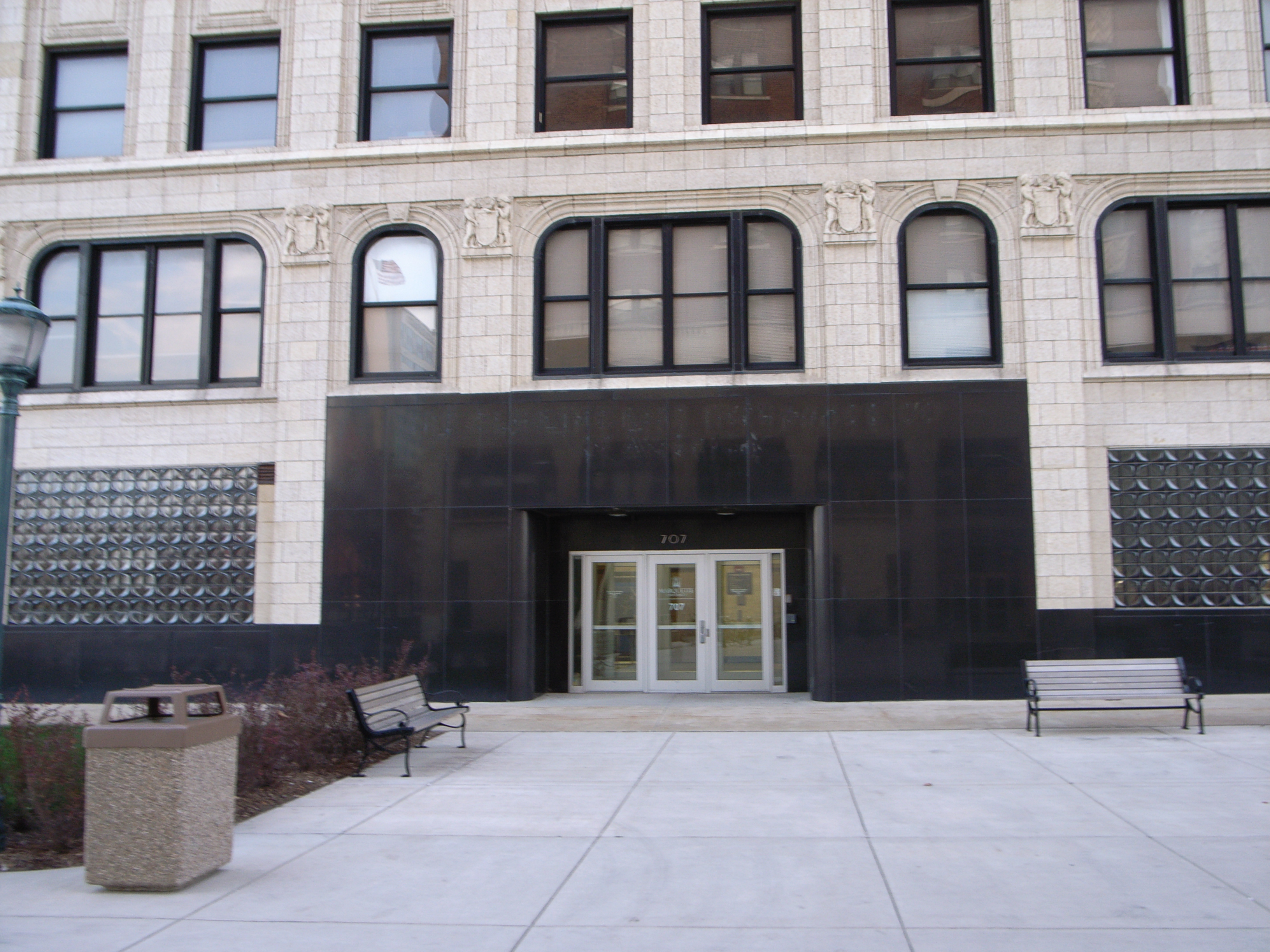             AccessibilityEntranceWheelchair accessible, Automatic Doors(Pictured)Women’s BathroomsTo the right of the elevator, down the hallwayRooms 237, 337, 437, 537Men’s BathroomsTo the right of the elevatorRooms 223, 323, 423, 523Elevator LocationDirectly inside main door